张家界市新型冠状病毒感染肺炎疫情防控工作指挥部文件张新冠肺炎防〔2020〕68号关于加强疫情期间清明节祭扫工作的通        知各区县委，各区县人民政府，市直及驻张各单位：为统筹做好疫情防控与群众清明祭扫服务工作，根据上级有关文件精神，结合我市实际，现将有关事项通知如下：一、压实工作责任，落实属地管理原则。民政部门要成立清明节祭扫工作领导小组，指导督促殡葬服务机构制定清明祭扫工作方案和应急预案，做好疫情防控和祭扫安全保障工作。林业部门要做好山地、林地等区域的安全隐患排查，严防因祭扫引发火灾事故。应急部门要做好山林火灾预防和扑救工作。公安、交通部门要为群众祭扫出行提供公共交通方便，同时做好交通疏导，防止交通拥挤，发生交通事故。乡镇（街道）、村（社区）要对辖区内集中安葬区严格值班值守，有效防止火灾和其他安全事故发生。二、大力提倡网上祭扫、代为祭扫新方式。各区县要积极推行“互联网+殡葬服务”，推广应用网上祭扫、代为祭扫等在线服务，殡葬服务机构开通电话预约、代为祭扫等服务。鼓励群众关注“云上清明”公众号，通过网络预约祭扫、代为祭扫等方式，降低实地祭扫活动聚集带来的感染风险。三、加强集中安葬区祭扫管理。各区县要对经营性公墓、公益性墓地、传统安葬区、集中安葬点安排专人负责祭扫安全管理，要做好人员预约、入口监测、服务引导、秩序维护、突发事件处置等各项工作，全力守护好群众祭扫安全。适当延长祭扫时间段，实行错峰祭扫，防止祭扫群众扎堆聚集。提倡鲜花祭扫，严禁明火上山，禁止焚烧香蜡纸钱，禁止燃放烟花爆竹。各殡葬服务机构继续暂停组织集体公祭等群体性活动，暂停组织开放日、现场宣传展示等各类群体性活动。四、有效管控散葬墓地祭扫行为。做到文明安全祭扫，抵制使用不可降解的祭扫用品，提倡不焚烧纸钱、冥币、祭品，提倡不燃放烟花爆竹。用实际行动减少环境污染。五、大力开展移风易俗宣传。在当地党委政府领导和疫情防控指挥机构统一部署下，民政部门要联合有关部门，通过广播电视、门户网站、微博、微信、标语、横幅、村村响等多种形式，大力宣传殡葬移风易俗，倡导文明祭祀，引导广大群众自觉遵守疫情防控要求。六、加强沟通，及时发布和报送信息。各区县民政部门和殡仪服务机构要加强对外信息发布，及时将清明期间祭扫安排通过各类媒体各种渠道广泛告知市民，特别是就限制性提供殡葬服务事项向群众做好政策宣传和解释工作。市民政局设立清明节祭扫工作领导小组办公室。各区县民政部门和殡葬服务机构都要建立关键岗位24小时值班和信息报送制度，清明节法定假日期间执行清明节祭扫情况日报制度。有关单位要明确专人于4月4日至6日每日14:30时前统一汇总上报《2020年清明节祭扫情况日报表》（见附件）。市民政局清明节祭扫工作领导小组办公室联系方式：联 系 人：瞿山  贺敏电    话：13974499388（微信同号）电子邮箱：282494243@qq.com附件：2020年清明节祭扫情况日报表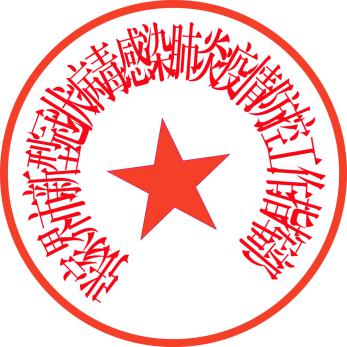 （此件主动公开）张家界市新型冠状病毒感染肺炎疫情防控工作指挥部2020年3月30日附件2020年清明节祭扫情况日报表单位：                填表人：                电话：                日期：联系方式：13974499388（微信同号）          电子邮箱：282494243@qq.com开放的殡葬服务机构数量未开放的殡葬服务机构数量当日祭扫群众总数车辆总数工作人员总数有无突发安全事件其他